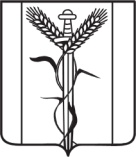  СОВЕТ  КРАСНОАРМЕЙСКОГО СЕЛЬСКОГО ПОСЕЛЕНИЯ        ЕЙСКОГО РАЙОНАРЕШЕНИЕ                                                       пос. КомсомолецО представлении к награждению Памятным знаком Законодательного Собрания Краснодарского края «За активное участие в территориальном общественном самоуправлении» Яркову Зинаиду АлексеевнуВ целях развития территориального общественного самоуправления (далее – ТОС), повышения роли института общественного самоуправления в решении вопросов местного значения на территории Красноармейского сельского поселения Ейского района, на основании Федерального закона от 6 октября 2003 года «Об общих принципах организации местного самоуправления Российской Федерации», постановления Законодательного Собрания Краснодарского края от 29 января 2020 года № 1561 – П «Об учреждении Памятного знака Законодательного Собрания Краснодарского края «За активное участие в территориальном общественном самоуправлении» Совет Красноармейского сельского поселения Ейского района РЕШИЛ:1. Утвердить кандидатуру Ярковой Зинаиды Алексеевны председателя ТОС № 2 поселка Комсомолец Красноармейского сельского поселения Ейского района для представления к награждению Памятным знаком Законодательного Собрания Краснодарского края «За активное участие в территориальном общественном самоуправлении».2. Общему отделу администрации Красноармейского сельского поселения Ейского района (Дубовка) разместить настоящее решение на официальном сайте Красноармейского сельского поселения Ейского района в информационно-телекоммуникационной сети Интернет.3. Настоящее решение вступает в силу со дня подписания.Глава Красноармейского сельского поселения Ейского района                                                                     А.А. Бурнаевот04.03.2020 г.     №           35 